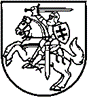 VALSTYBINĖ ENERGETIKOS REGULIAVIMO TARYBANUTARIMASDĖL UAB „Visagino Energija“ KARŠTO VANDENS KAINOS DEDAMŲJŲ NUSTATYMO2023 m. gruodžio 28 d. Nr. O3E-1896VilniusVadovaudamasi Lietuvos Respublikos šilumos ūkio įstatymo 32 straipsnio 11 dalimi, Karšto vandens kainų nustatymo metodika, patvirtinta Valstybinės kainų ir energetikos kontrolės komisijos 2009 m. liepos 21 d. nutarimu Nr. O3-106 „Dėl Karšto vandens kainų nustatymo metodikos“, išnagrinėjusi UAB „Visagino energija“ 2022 m. gruodžio 29 d. raštu Nr. (1.16.)6S-512 „Karšto vandens kainos dedamųjų nustatymo projekto“ pateiktą karšto vandens kainos dedamųjų projektą atsižvelgusi į Valstybinės energetikos reguliavimo tarybos (toliau – Taryba) Šilumos ir vandens departamento Šilumos bazinių kainų skyriaus 2023 m. gruodžio 21 d. pažymą Nr. O5E-1095 „Dėl UAB „Visagino energija“ šilumos bazinės kainos ir karšto vandens kainos dedamųjų nustatymo“ Taryba n u t a r i a:Nustatyti UAB „Visagino energija“ karšto vandens kainos (be PVM), išreiškiamos formule 0,15 + Tkv kd, dedamąsias:1. Karšto vandens kainos pastoviąją dedamąją – 0,15 Eur/m3.2. Karšto vandens kainos kintamąją dedamąją – Tkv kd:2.1. karšto vandens kainos kintamosios dedamosios Tkv kd formulę vartotojams daugiabučiuose namuose:2.2. karšto vandens kainos kintamosios dedamosios Tkv kd formulę kitiems vartotojams:čia:Tš – pirktos (pagamintos) šilumos kaina (Eur/kWh); Tgv – geriamojo vandens tiekimo ir nuotekų tvarkymo paslaugų kaina, taikoma abonentams (Eur/m3);Tgv. pard – geriamojo vandens pardavimo kaina (Eur/apskaitos prietaisui per mėn.).Šis nutarimas gali būti skundžiamas Lietuvos Respublikos administracinių bylų teisenos įstatymo nustatyta tvarka ir sąlygomis.Tarybos pirmininkas									    Renatas PociusDedamojiFormulėKaršto vandens kainos kintamoji dedamoji(52,57 × Tš) + (1,03 × Tgv) + (0,016 × Tgv. pard)DedamojiFormulėKaršto vandens kainos kintamoji dedamoji(51,00 × Tš) + (1,00 × Tgv) + (0,016 × Tgv. pard)